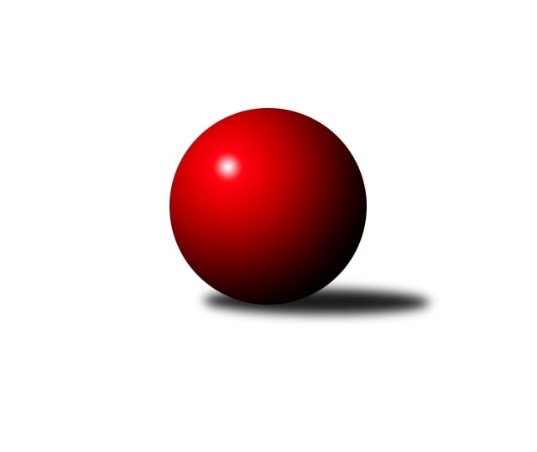 Č.4Ročník 2011/2012	24.5.2024 1. KLZ 2011/2012Statistika 4. kolaTabulka družstev:		družstvo	záp	výh	rem	proh	skore	sety	průměr	body	plné	dorážka	chyby	1.	KK Slavia Praha	4	4	0	0	26.0 : 6.0 	(60.0 : 36.0)	3320	8	2183	1137	14	2.	TJ Spartak Přerov	4	3	1	0	24.0 : 8.0 	(61.0 : 35.0)	3280	7	2184	1096	21	3.	SKK  Náchod	4	3	0	1	21.0 : 11.0 	(56.0 : 40.0)	3188	6	2139	1049	25.5	4.	TJ Sokol Duchcov	4	3	0	1	19.0 : 13.0 	(51.5 : 44.5)	3211	6	2171	1040	29	5.	SKK Jičín	4	3	0	1	18.0 : 14.0 	(42.5 : 53.5)	3149	6	2134	1015	30.5	6.	KK Konstruktiva Praha	4	2	0	2	18.0 : 14.0 	(51.0 : 45.0)	3231	4	2176	1055	28.8	7.	KK Zábřeh  ˝C˝	4	2	0	2	15.0 : 17.0 	(44.5 : 51.5)	3185	4	2139	1046	22.8	8.	KK Šumperk ˝C˝	4	1	1	2	12.0 : 20.0 	(43.0 : 53.0)	3139	3	2131	1008	27.5	9.	TJ Sokol Chýnov	4	1	0	3	13.0 : 19.0 	(46.0 : 50.0)	3194	2	2159	1035	36.3	10.	TJ Sokol Husovice	4	1	0	3	10.0 : 22.0 	(39.0 : 57.0)	3114	2	2141	974	39.8	11.	KK Blansko	4	0	0	4	8.0 : 24.0 	(41.5 : 54.5)	3168	0	2141	1027	26.3	12.	TJ Valašské Meziříčí	4	0	0	4	8.0 : 24.0 	(40.0 : 56.0)	3088	0	2105	983	30.8Tabulka doma:		družstvo	záp	výh	rem	proh	skore	sety	průměr	body	maximum	minimum	1.	TJ Spartak Přerov	2	2	0	0	15.0 : 1.0 	(35.5 : 12.5)	3315	4	3324	3306	2.	KK Konstruktiva Praha	2	2	0	0	14.0 : 2.0 	(31.0 : 17.0)	3231	4	3264	3197	3.	SKK  Náchod	2	2	0	0	13.0 : 3.0 	(31.5 : 16.5)	3209	4	3281	3137	4.	KK Slavia Praha	2	2	0	0	12.0 : 4.0 	(30.5 : 17.5)	3304	4	3346	3262	5.	KK Zábřeh  ˝C˝	2	2	0	0	11.0 : 5.0 	(27.5 : 20.5)	3147	4	3170	3123	6.	KK Šumperk ˝C˝	3	1	1	1	11.0 : 13.0 	(34.0 : 38.0)	3201	3	3222	3182	7.	TJ Sokol Husovice	1	1	0	0	5.0 : 3.0 	(14.5 : 9.5)	3138	2	3138	3138	8.	TJ Sokol Duchcov	2	1	0	1	8.0 : 8.0 	(27.5 : 20.5)	3211	2	3255	3166	9.	SKK Jičín	2	1	0	1	6.0 : 10.0 	(18.0 : 30.0)	3059	2	3083	3035	10.	TJ Sokol Chýnov	3	1	0	2	10.0 : 14.0 	(35.0 : 37.0)	3323	2	3350	3309	11.	KK Blansko	1	0	0	1	2.0 : 6.0 	(14.0 : 10.0)	3223	0	3223	3223	12.	TJ Valašské Meziříčí	2	0	0	2	5.0 : 11.0 	(23.0 : 25.0)	3126	0	3127	3124Tabulka venku:		družstvo	záp	výh	rem	proh	skore	sety	průměr	body	maximum	minimum	1.	KK Slavia Praha	2	2	0	0	14.0 : 2.0 	(29.5 : 18.5)	3328	4	3384	3272	2.	SKK Jičín	2	2	0	0	12.0 : 4.0 	(24.5 : 23.5)	3194	4	3230	3158	3.	TJ Sokol Duchcov	2	2	0	0	11.0 : 5.0 	(24.0 : 24.0)	3212	4	3252	3171	4.	TJ Spartak Přerov	2	1	1	0	9.0 : 7.0 	(25.5 : 22.5)	3262	3	3376	3148	5.	SKK  Náchod	2	1	0	1	8.0 : 8.0 	(24.5 : 23.5)	3178	2	3291	3065	6.	TJ Sokol Chýnov	1	0	0	1	3.0 : 5.0 	(11.0 : 13.0)	3065	0	3065	3065	7.	KK Šumperk ˝C˝	1	0	0	1	1.0 : 7.0 	(9.0 : 15.0)	3076	0	3076	3076	8.	KK Konstruktiva Praha	2	0	0	2	4.0 : 12.0 	(20.0 : 28.0)	3232	0	3240	3223	9.	KK Zábřeh  ˝C˝	2	0	0	2	4.0 : 12.0 	(17.0 : 31.0)	3204	0	3218	3189	10.	TJ Valašské Meziříčí	2	0	0	2	3.0 : 13.0 	(17.0 : 31.0)	3070	0	3091	3048	11.	KK Blansko	3	0	0	3	6.0 : 18.0 	(27.5 : 44.5)	3149	0	3228	3074	12.	TJ Sokol Husovice	3	0	0	3	5.0 : 19.0 	(24.5 : 47.5)	3106	0	3187	3055Tabulka podzimní části:		družstvo	záp	výh	rem	proh	skore	sety	průměr	body	doma	venku	1.	KK Slavia Praha	4	4	0	0	26.0 : 6.0 	(60.0 : 36.0)	3320	8 	2 	0 	0 	2 	0 	0	2.	TJ Spartak Přerov	4	3	1	0	24.0 : 8.0 	(61.0 : 35.0)	3280	7 	2 	0 	0 	1 	1 	0	3.	SKK  Náchod	4	3	0	1	21.0 : 11.0 	(56.0 : 40.0)	3188	6 	2 	0 	0 	1 	0 	1	4.	TJ Sokol Duchcov	4	3	0	1	19.0 : 13.0 	(51.5 : 44.5)	3211	6 	1 	0 	1 	2 	0 	0	5.	SKK Jičín	4	3	0	1	18.0 : 14.0 	(42.5 : 53.5)	3149	6 	1 	0 	1 	2 	0 	0	6.	KK Konstruktiva Praha	4	2	0	2	18.0 : 14.0 	(51.0 : 45.0)	3231	4 	2 	0 	0 	0 	0 	2	7.	KK Zábřeh  ˝C˝	4	2	0	2	15.0 : 17.0 	(44.5 : 51.5)	3185	4 	2 	0 	0 	0 	0 	2	8.	KK Šumperk ˝C˝	4	1	1	2	12.0 : 20.0 	(43.0 : 53.0)	3139	3 	1 	1 	1 	0 	0 	1	9.	TJ Sokol Chýnov	4	1	0	3	13.0 : 19.0 	(46.0 : 50.0)	3194	2 	1 	0 	2 	0 	0 	1	10.	TJ Sokol Husovice	4	1	0	3	10.0 : 22.0 	(39.0 : 57.0)	3114	2 	1 	0 	0 	0 	0 	3	11.	KK Blansko	4	0	0	4	8.0 : 24.0 	(41.5 : 54.5)	3168	0 	0 	0 	1 	0 	0 	3	12.	TJ Valašské Meziříčí	4	0	0	4	8.0 : 24.0 	(40.0 : 56.0)	3088	0 	0 	0 	2 	0 	0 	2Tabulka jarní části:		družstvo	záp	výh	rem	proh	skore	sety	průměr	body	doma	venku	1.	SKK Jičín	0	0	0	0	0.0 : 0.0 	(0.0 : 0.0)	0	0 	0 	0 	0 	0 	0 	0 	2.	KK Slavia Praha	0	0	0	0	0.0 : 0.0 	(0.0 : 0.0)	0	0 	0 	0 	0 	0 	0 	0 	3.	TJ Sokol Duchcov	0	0	0	0	0.0 : 0.0 	(0.0 : 0.0)	0	0 	0 	0 	0 	0 	0 	0 	4.	TJ Sokol Chýnov	0	0	0	0	0.0 : 0.0 	(0.0 : 0.0)	0	0 	0 	0 	0 	0 	0 	0 	5.	TJ Spartak Přerov	0	0	0	0	0.0 : 0.0 	(0.0 : 0.0)	0	0 	0 	0 	0 	0 	0 	0 	6.	TJ Sokol Husovice	0	0	0	0	0.0 : 0.0 	(0.0 : 0.0)	0	0 	0 	0 	0 	0 	0 	0 	7.	KK Konstruktiva Praha	0	0	0	0	0.0 : 0.0 	(0.0 : 0.0)	0	0 	0 	0 	0 	0 	0 	0 	8.	KK Zábřeh  ˝C˝	0	0	0	0	0.0 : 0.0 	(0.0 : 0.0)	0	0 	0 	0 	0 	0 	0 	0 	9.	KK Blansko	0	0	0	0	0.0 : 0.0 	(0.0 : 0.0)	0	0 	0 	0 	0 	0 	0 	0 	10.	TJ Valašské Meziříčí	0	0	0	0	0.0 : 0.0 	(0.0 : 0.0)	0	0 	0 	0 	0 	0 	0 	0 	11.	SKK  Náchod	0	0	0	0	0.0 : 0.0 	(0.0 : 0.0)	0	0 	0 	0 	0 	0 	0 	0 	12.	KK Šumperk ˝C˝	0	0	0	0	0.0 : 0.0 	(0.0 : 0.0)	0	0 	0 	0 	0 	0 	0 	0 Zisk bodů pro družstvo:		jméno hráče	družstvo	body	zápasy	v %	dílčí body	sety	v %	1.	Aneta Cvejnová 	SKK  Náchod 	4	/	4	(100%)	12.5	/	16	(78%)	2.	Kateřina Fajdeková 	TJ Spartak Přerov 	4	/	4	(100%)	12	/	16	(75%)	3.	Kamila Barborová 	KK Slavia Praha 	4	/	4	(100%)	12	/	16	(75%)	4.	Eva Kopřivová 	KK Konstruktiva Praha  	4	/	4	(100%)	11	/	16	(69%)	5.	Lucie Moravcová 	SKK  Náchod 	4	/	4	(100%)	11	/	16	(69%)	6.	Gabriela Helisová 	TJ Spartak Přerov 	4	/	4	(100%)	10.5	/	16	(66%)	7.	Vladimíra Šťastná 	KK Slavia Praha 	3	/	3	(100%)	11	/	12	(92%)	8.	Kristýna Strouhalová 	TJ Spartak Přerov 	3	/	3	(100%)	9	/	12	(75%)	9.	Blanka Mizerová 	KK Slavia Praha 	3	/	3	(100%)	7	/	12	(58%)	10.	Michaela Sedláčková 	TJ Spartak Přerov 	3	/	4	(75%)	10.5	/	16	(66%)	11.	Lenka Hrdinová 	SKK Jičín 	3	/	4	(75%)	10	/	16	(63%)	12.	Jana Račková 	TJ Sokol Chýnov 	3	/	4	(75%)	10	/	16	(63%)	13.	Zdena Vytisková 	TJ Sokol Chýnov 	3	/	4	(75%)	10	/	16	(63%)	14.	Kateřina Bezdíčková 	KK Šumperk ˝C˝ 	3	/	4	(75%)	10	/	16	(63%)	15.	Věra Návarová 	TJ Sokol Chýnov 	3	/	4	(75%)	10	/	16	(63%)	16.	Monika Trdá 	TJ Sokol Husovice 	3	/	4	(75%)	10	/	16	(63%)	17.	Šárka Marková 	KK Slavia Praha 	3	/	4	(75%)	10	/	16	(63%)	18.	Jana Hrouzová 	KK Konstruktiva Praha  	3	/	4	(75%)	10	/	16	(63%)	19.	Markéta Hofmanová 	TJ Sokol Duchcov 	3	/	4	(75%)	9.5	/	16	(59%)	20.	Romana Švubová 	KK Zábřeh  ˝C˝ 	3	/	4	(75%)	9.5	/	16	(59%)	21.	Zdeňka Ševčíková 	KK Blansko  	3	/	4	(75%)	9.5	/	16	(59%)	22.	Dana Adamů 	SKK  Náchod 	3	/	4	(75%)	9	/	16	(56%)	23.	Petra Abelová 	SKK Jičín 	3	/	4	(75%)	9	/	16	(56%)	24.	Adéla Kolaříková 	TJ Sokol Duchcov 	3	/	4	(75%)	9	/	16	(56%)	25.	Jitka Killarová 	KK Zábřeh  ˝C˝ 	3	/	4	(75%)	8	/	16	(50%)	26.	Petra Najmanová 	KK Konstruktiva Praha  	2	/	3	(67%)	8	/	12	(67%)	27.	Helena Gruszková 	KK Slavia Praha 	2	/	3	(67%)	8	/	12	(67%)	28.	Alena Šmídová 	TJ Sokol Duchcov 	2	/	3	(67%)	7.5	/	12	(63%)	29.	Nikol Plačková 	TJ Sokol Duchcov 	2	/	3	(67%)	7	/	12	(58%)	30.	Jana Pavlíková 	KK Slavia Praha 	2	/	3	(67%)	7	/	12	(58%)	31.	Michaela Nožičková 	SKK Jičín 	2	/	3	(67%)	4	/	12	(33%)	32.	Kamila Katzerová 	TJ Spartak Přerov 	2	/	4	(50%)	11	/	16	(69%)	33.	Lenka Horňáková 	KK Zábřeh  ˝C˝ 	2	/	4	(50%)	9.5	/	16	(59%)	34.	Michaela ml. Divišová 	SKK  Náchod 	2	/	4	(50%)	9	/	16	(56%)	35.	Marie Kolářová 	SKK Jičín 	2	/	4	(50%)	8.5	/	16	(53%)	36.	Renata Konečná 	TJ Sokol Husovice 	2	/	4	(50%)	8	/	16	(50%)	37.	Olga Bučková 	KK Zábřeh  ˝C˝ 	2	/	4	(50%)	8	/	16	(50%)	38.	Vendula Šebková 	TJ Valašské Meziříčí 	2	/	4	(50%)	8	/	16	(50%)	39.	Soňa Daňková 	KK Blansko  	2	/	4	(50%)	7.5	/	16	(47%)	40.	Hana Viewegová 	KK Konstruktiva Praha  	2	/	4	(50%)	7	/	16	(44%)	41.	Jana Volková 	TJ Valašské Meziříčí 	2	/	4	(50%)	7	/	16	(44%)	42.	Kateřina Petková 	KK Šumperk ˝C˝ 	2	/	4	(50%)	7	/	16	(44%)	43.	Andrea Tatoušková 	KK Šumperk ˝C˝ 	2	/	4	(50%)	6	/	16	(38%)	44.	Blanka Mašková 	TJ Sokol Chýnov 	1	/	1	(100%)	3	/	4	(75%)	45.	Ludmila Šťastná 	TJ Valašské Meziříčí 	1	/	1	(100%)	2	/	4	(50%)	46.	Iva Boučková 	TJ Sokol Duchcov 	1	/	2	(50%)	5	/	8	(63%)	47.	Martina Janyšková 	TJ Spartak Přerov 	1	/	2	(50%)	4	/	8	(50%)	48.	Jana Holubová 	TJ Spartak Přerov 	1	/	2	(50%)	4	/	8	(50%)	49.	Růžena Smrčková 	KK Slavia Praha 	1	/	2	(50%)	4	/	8	(50%)	50.	Petra Vlčková 	SKK  Náchod 	1	/	3	(33%)	7	/	12	(58%)	51.	Veronika Plasová 	KK Konstruktiva Praha  	1	/	3	(33%)	6	/	12	(50%)	52.	Kateřina Kohoutová 	KK Konstruktiva Praha  	1	/	3	(33%)	6	/	12	(50%)	53.	Barbora Křenková 	TJ Valašské Meziříčí 	1	/	3	(33%)	6	/	12	(50%)	54.	Magdalena Holecová 	TJ Sokol Duchcov 	1	/	3	(33%)	6	/	12	(50%)	55.	Běla Wollerová 	TJ Sokol Husovice 	1	/	3	(33%)	5	/	12	(42%)	56.	Renata Adamcová 	TJ Valašské Meziříčí 	1	/	3	(33%)	5	/	12	(42%)	57.	Zuzana Kolaříková 	TJ Sokol Husovice 	1	/	3	(33%)	4	/	12	(33%)	58.	Martina Čapková 	KK Konstruktiva Praha  	1	/	3	(33%)	3	/	12	(25%)	59.	Alena Kovandová 	TJ Sokol Chýnov 	1	/	4	(25%)	8	/	16	(50%)	60.	Soňa Lahodová 	KK Blansko  	1	/	4	(25%)	7	/	16	(44%)	61.	Markéta Jandíková 	TJ Valašské Meziříčí 	1	/	4	(25%)	7	/	16	(44%)	62.	Lenka Kubová 	KK Šumperk ˝C˝ 	1	/	4	(25%)	6.5	/	16	(41%)	63.	Ilona Bezdíčková 	SKK  Náchod 	1	/	4	(25%)	6.5	/	16	(41%)	64.	Kamila Šmerdová 	KK Blansko  	1	/	4	(25%)	6.5	/	16	(41%)	65.	Simona Koutníková 	TJ Sokol Duchcov 	1	/	4	(25%)	6	/	16	(38%)	66.	Lenka Kalová st.	KK Blansko  	1	/	4	(25%)	6	/	16	(38%)	67.	Dana Viková 	SKK Jičín 	1	/	4	(25%)	6	/	16	(38%)	68.	Martina Hrdinová 	SKK Jičín 	1	/	4	(25%)	5	/	16	(31%)	69.	Ivana Majerová 	TJ Sokol Husovice 	1	/	4	(25%)	4.5	/	16	(28%)	70.	Olga Ollingerová 	KK Zábřeh  ˝C˝ 	1	/	4	(25%)	4	/	16	(25%)	71.	Lucie Pavelková 	TJ Valašské Meziříčí 	0	/	1	(0%)	1	/	4	(25%)	72.	Milena Mankovecká 	SKK  Náchod 	0	/	1	(0%)	1	/	4	(25%)	73.	Jana Kolínková 	TJ Sokol Husovice 	0	/	1	(0%)	0	/	4	(0%)	74.	Lucie Nevřivová 	KK Blansko  	0	/	1	(0%)	0	/	4	(0%)	75.	Markéta Gabrhelová 	TJ Sokol Husovice 	0	/	2	(0%)	3.5	/	8	(44%)	76.	Lucie Kelpenčevová 	TJ Sokol Husovice 	0	/	2	(0%)	3	/	8	(38%)	77.	Pavlína Radílková 	KK Slavia Praha 	0	/	2	(0%)	1	/	8	(13%)	78.	Miroslava Cízlerová 	TJ Sokol Chýnov 	0	/	2	(0%)	0	/	8	(0%)	79.	Dana Musilová 	KK Blansko  	0	/	3	(0%)	5	/	12	(42%)	80.	Vendula Mederová 	KK Šumperk ˝C˝ 	0	/	4	(0%)	8	/	16	(50%)	81.	Dana Wiedermannová 	KK Zábřeh  ˝C˝ 	0	/	4	(0%)	5.5	/	16	(34%)	82.	Veronika Štáblová 	KK Šumperk ˝C˝ 	0	/	4	(0%)	5.5	/	16	(34%)	83.	Klára Zubajová 	TJ Valašské Meziříčí 	0	/	4	(0%)	4	/	16	(25%)	84.	Ludmila Landkamerová 	TJ Sokol Chýnov 	0	/	5	(0%)	5	/	20	(25%)Průměry na kuželnách:		kuželna	průměr	plné	dorážka	chyby	výkon na hráče	1.	TJ Sokol Chýnov, 1-2	3328	2234	1093	28.3	(554.7)	2.	KK Slavia Praha, 1-4	3262	2152	1109	17.8	(543.7)	3.	KK Blansko, 1-6	3237	2190	1047	28.0	(539.6)	4.	TJ Spartak Přerov, 1-6	3233	2173	1060	28.5	(538.9)	5.	Duchcov, 1-4	3224	2172	1052	31.0	(537.5)	6.	KK Šumperk, 1-4	3174	2135	1038	28.0	(529.1)	7.	SKK Nachod, 1-4	3165	2169	995	32.8	(527.6)	8.	KK Konstruktiva Praha, 1-6	3157	2146	1011	35.3	(526.2)	9.	TJ Valašské Meziříčí, 1-4	3145	2133	1011	29.0	(524.2)	10.	KK Zábřeh, 1-4	3121	2114	1007	23.3	(520.3)	11.	SKK Jičín, 1-4	3113	2095	1018	22.3	(519.0)	12.	TJ Sokol Husovice, 1-4	3106	2111	995	27.5	(517.7)Nejlepší výkony na kuželnách:TJ Sokol Chýnov, 1-2KK Slavia Praha	3384	1. kolo	Vladimíra Šťastná 	KK Slavia Praha	619	1. koloTJ Spartak Přerov	3376	3. kolo	Jana Račková 	TJ Sokol Chýnov	617	3. koloTJ Sokol Chýnov	3350	1. kolo	Michaela Sedláčková 	TJ Spartak Přerov	609	3. koloTJ Sokol Chýnov	3310	3. kolo	Jana Račková 	TJ Sokol Chýnov	590	4. koloTJ Sokol Chýnov	3309	4. kolo	Kristýna Strouhalová 	TJ Spartak Přerov	582	3. koloKK Konstruktiva Praha 	3240	4. kolo	Blanka Mašková 	TJ Sokol Chýnov	580	1. kolo		. kolo	Jana Hrouzová 	KK Konstruktiva Praha 	580	4. kolo		. kolo	Kamila Barborová 	KK Slavia Praha	579	1. kolo		. kolo	Zdena Vytisková 	TJ Sokol Chýnov	578	4. kolo		. kolo	Jana Račková 	TJ Sokol Chýnov	577	1. koloKK Slavia Praha, 1-4KK Slavia Praha	3346	2. kolo	Kamila Barborová 	KK Slavia Praha	597	2. koloKK Slavia Praha	3262	4. kolo	Kamila Barborová 	KK Slavia Praha	592	4. koloKK Konstruktiva Praha 	3223	2. kolo	Blanka Mizerová 	KK Slavia Praha	572	2. koloKK Zábřeh  ˝C˝	3218	4. kolo	Helena Gruszková 	KK Slavia Praha	571	2. kolo		. kolo	Jitka Killarová 	KK Zábřeh  ˝C˝	558	4. kolo		. kolo	Lenka Horňáková 	KK Zábřeh  ˝C˝	557	4. kolo		. kolo	Veronika Plasová 	KK Konstruktiva Praha 	555	2. kolo		. kolo	Jana Hrouzová 	KK Konstruktiva Praha 	555	2. kolo		. kolo	Šárka Marková 	KK Slavia Praha	554	4. kolo		. kolo	Jana Pavlíková 	KK Slavia Praha	549	2. koloKK Blansko, 1-6TJ Sokol Duchcov	3252	2. kolo	Markéta Hofmanová 	TJ Sokol Duchcov	582	2. koloKK Blansko 	3223	2. kolo	Zdeňka Ševčíková 	KK Blansko 	581	2. kolo		. kolo	Lenka Kalová st.	KK Blansko 	581	2. kolo		. kolo	Nikol Plačková 	TJ Sokol Duchcov	568	2. kolo		. kolo	Simona Koutníková 	TJ Sokol Duchcov	550	2. kolo		. kolo	Kamila Šmerdová 	KK Blansko 	543	2. kolo		. kolo	Magdalena Holecová 	TJ Sokol Duchcov	525	2. kolo		. kolo	Soňa Lahodová 	KK Blansko 	518	2. kolo		. kolo	Alena Šmídová 	TJ Sokol Duchcov	516	2. kolo		. kolo	Adéla Kolaříková 	TJ Sokol Duchcov	511	2. koloTJ Spartak Přerov, 1-6TJ Spartak Přerov	3324	4. kolo	Michaela Sedláčková 	TJ Spartak Přerov	587	2. koloTJ Spartak Přerov	3306	2. kolo	Kamila Katzerová 	TJ Spartak Přerov	571	4. koloKK Blansko 	3228	4. kolo	Kateřina Fajdeková 	TJ Spartak Přerov	570	2. koloTJ Sokol Husovice	3076	2. kolo	Gabriela Helisová 	TJ Spartak Přerov	561	4. kolo		. kolo	Zdeňka Ševčíková 	KK Blansko 	560	4. kolo		. kolo	Michaela Sedláčková 	TJ Spartak Přerov	555	4. kolo		. kolo	Kristýna Strouhalová 	TJ Spartak Přerov	555	4. kolo		. kolo	Kamila Katzerová 	TJ Spartak Přerov	552	2. kolo		. kolo	Kateřina Fajdeková 	TJ Spartak Přerov	545	4. kolo		. kolo	Jana Holubová 	TJ Spartak Přerov	541	2. koloDuchcov, 1-4SKK  Náchod	3291	3. kolo	Lucie Moravcová 	SKK  Náchod	590	3. koloTJ Sokol Duchcov	3255	1. kolo	Adéla Kolaříková 	TJ Sokol Duchcov	576	1. koloTJ Sokol Husovice	3187	1. kolo	Renata Konečná 	TJ Sokol Husovice	568	1. koloTJ Sokol Duchcov	3166	3. kolo	Aneta Cvejnová 	SKK  Náchod	561	3. kolo		. kolo	Monika Trdá 	TJ Sokol Husovice	560	1. kolo		. kolo	Adéla Kolaříková 	TJ Sokol Duchcov	559	3. kolo		. kolo	Dana Adamů 	SKK  Náchod	552	3. kolo		. kolo	Ivana Majerová 	TJ Sokol Husovice	548	1. kolo		. kolo	Simona Koutníková 	TJ Sokol Duchcov	547	1. kolo		. kolo	Magdalena Holecová 	TJ Sokol Duchcov	545	3. koloKK Šumperk, 1-4SKK Jičín	3230	4. kolo	Kateřina Bezdíčková 	KK Šumperk ˝C˝	567	2. koloKK Šumperk ˝C˝	3222	2. kolo	Lenka Kubová 	KK Šumperk ˝C˝	560	2. koloKK Šumperk ˝C˝	3200	1. kolo	Kateřina Petková 	KK Šumperk ˝C˝	560	1. koloKK Šumperk ˝C˝	3182	4. kolo	Michaela Nožičková 	SKK Jičín	558	4. koloTJ Spartak Přerov	3148	1. kolo	Jana Račková 	TJ Sokol Chýnov	552	2. koloTJ Sokol Chýnov	3065	2. kolo	Andrea Tatoušková 	KK Šumperk ˝C˝	551	2. kolo		. kolo	Lenka Hrdinová 	SKK Jičín	548	4. kolo		. kolo	Kateřina Bezdíčková 	KK Šumperk ˝C˝	548	4. kolo		. kolo	Petra Abelová 	SKK Jičín	543	4. kolo		. kolo	Andrea Tatoušková 	KK Šumperk ˝C˝	541	1. koloSKK Nachod, 1-4SKK  Náchod	3281	2. kolo	Aneta Cvejnová 	SKK  Náchod	567	2. koloKK Zábřeh  ˝C˝	3189	2. kolo	Olga Bučková 	KK Zábřeh  ˝C˝	566	2. koloSKK  Náchod	3137	4. kolo	Lucie Moravcová 	SKK  Náchod	562	2. koloTJ Sokol Husovice	3055	4. kolo	Lucie Moravcová 	SKK  Náchod	558	4. kolo		. kolo	Petra Vlčková 	SKK  Náchod	554	2. kolo		. kolo	Dana Adamů 	SKK  Náchod	550	4. kolo		. kolo	Lenka Horňáková 	KK Zábřeh  ˝C˝	540	2. kolo		. kolo	Dana Adamů 	SKK  Náchod	538	2. kolo		. kolo	Romana Švubová 	KK Zábřeh  ˝C˝	536	2. kolo		. kolo	Dana Wiedermannová 	KK Zábřeh  ˝C˝	535	2. koloKK Konstruktiva Praha, 1-6KK Konstruktiva Praha 	3264	3. kolo	Veronika Plasová 	KK Konstruktiva Praha 	585	3. koloKK Konstruktiva Praha 	3197	1. kolo	Vendula Šebková 	TJ Valašské Meziříčí	579	1. koloTJ Valašské Meziříčí	3091	1. kolo	Petra Najmanová 	KK Konstruktiva Praha 	561	3. koloKK Šumperk ˝C˝	3076	3. kolo	Veronika Plasová 	KK Konstruktiva Praha 	557	1. kolo		. kolo	Eva Kopřivová 	KK Konstruktiva Praha 	550	1. kolo		. kolo	Kateřina Bezdíčková 	KK Šumperk ˝C˝	541	3. kolo		. kolo	Hana Viewegová 	KK Konstruktiva Praha 	539	1. kolo		. kolo	Jana Hrouzová 	KK Konstruktiva Praha 	538	1. kolo		. kolo	Jana Hrouzová 	KK Konstruktiva Praha 	535	3. kolo		. kolo	Vendula Mederová 	KK Šumperk ˝C˝	533	3. koloTJ Valašské Meziříčí, 1-4TJ Sokol Duchcov	3171	4. kolo	Nikol Plačková 	TJ Sokol Duchcov	570	4. koloSKK Jičín	3158	2. kolo	Barbora Křenková 	TJ Valašské Meziříčí	548	2. koloTJ Valašské Meziříčí	3127	2. kolo	Adéla Kolaříková 	TJ Sokol Duchcov	542	4. koloTJ Valašské Meziříčí	3124	4. kolo	Petra Abelová 	SKK Jičín	541	2. kolo		. kolo	Lenka Hrdinová 	SKK Jičín	538	2. kolo		. kolo	Vendula Šebková 	TJ Valašské Meziříčí	538	2. kolo		. kolo	Vendula Šebková 	TJ Valašské Meziříčí	533	4. kolo		. kolo	Michaela Nožičková 	SKK Jičín	532	2. kolo		. kolo	Markéta Jandíková 	TJ Valašské Meziříčí	531	4. kolo		. kolo	Markéta Jandíková 	TJ Valašské Meziříčí	529	2. koloKK Zábřeh, 1-4KK Zábřeh  ˝C˝	3170	1. kolo	Lenka Horňáková 	KK Zábřeh  ˝C˝	583	1. koloKK Blansko 	3146	1. kolo	Jitka Killarová 	KK Zábřeh  ˝C˝	565	3. koloKK Zábřeh  ˝C˝	3123	3. kolo	Jitka Killarová 	KK Zábřeh  ˝C˝	555	1. koloTJ Valašské Meziříčí	3048	3. kolo	Zdeňka Ševčíková 	KK Blansko 	543	1. kolo		. kolo	Soňa Daňková 	KK Blansko 	542	1. kolo		. kolo	Kamila Šmerdová 	KK Blansko 	541	1. kolo		. kolo	Olga Bučková 	KK Zábřeh  ˝C˝	537	1. kolo		. kolo	Vendula Šebková 	TJ Valašské Meziříčí	532	3. kolo		. kolo	Olga Ollingerová 	KK Zábřeh  ˝C˝	531	3. kolo		. kolo	Lenka Kalová st.	KK Blansko 	527	1. koloSKK Jičín, 1-4KK Slavia Praha	3272	3. kolo	Jana Pavlíková 	KK Slavia Praha	569	3. koloSKK Jičín	3083	1. kolo	Vladimíra Šťastná 	KK Slavia Praha	560	3. koloSKK  Náchod	3065	1. kolo	Aneta Cvejnová 	SKK  Náchod	550	1. koloSKK Jičín	3035	3. kolo	Helena Gruszková 	KK Slavia Praha	543	3. kolo		. kolo	Kamila Barborová 	KK Slavia Praha	542	3. kolo		. kolo	Šárka Marková 	KK Slavia Praha	536	3. kolo		. kolo	Dana Viková 	SKK Jičín	535	1. kolo		. kolo	Martina Hrdinová 	SKK Jičín	534	1. kolo		. kolo	Lenka Hrdinová 	SKK Jičín	530	1. kolo		. kolo	Petra Abelová 	SKK Jičín	528	3. koloTJ Sokol Husovice, 1-4TJ Sokol Husovice	3138	3. kolo	Monika Trdá 	TJ Sokol Husovice	568	3. koloKK Blansko 	3074	3. kolo	Lenka Kalová st.	KK Blansko 	536	3. kolo		. kolo	Zdeňka Ševčíková 	KK Blansko 	529	3. kolo		. kolo	Ivana Majerová 	TJ Sokol Husovice	524	3. kolo		. kolo	Kamila Šmerdová 	KK Blansko 	524	3. kolo		. kolo	Zuzana Kolaříková 	TJ Sokol Husovice	515	3. kolo		. kolo	Renata Konečná 	TJ Sokol Husovice	513	3. kolo		. kolo	Běla Wollerová 	TJ Sokol Husovice	512	3. kolo		. kolo	Markéta Gabrhelová 	TJ Sokol Husovice	506	3. kolo		. kolo	Dana Musilová 	KK Blansko 	502	3. koloČetnost výsledků:	8.0 : 0.0	1x	7.0 : 1.0	5x	6.0 : 2.0	4x	5.0 : 3.0	5x	4.0 : 4.0	1x	3.0 : 5.0	2x	2.0 : 6.0	5x	0.0 : 8.0	1x